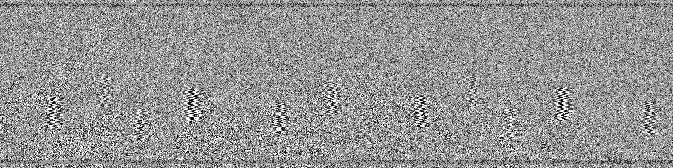 Figure 1 i_IW1_VH（File Name：S1A_IW_SLC__1SDV_20210202T121040_20210202T121108_036411_044618_0661）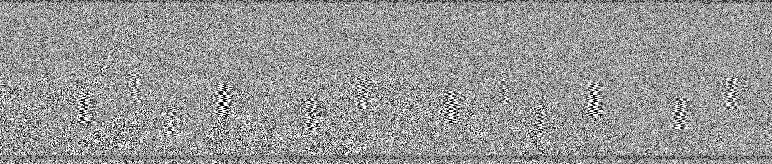 Figure 2 q_IW1_VH（File Name：S1A_IW_SLC__1SDV_20210202T121040_20210202T121108_036411_044618_0661）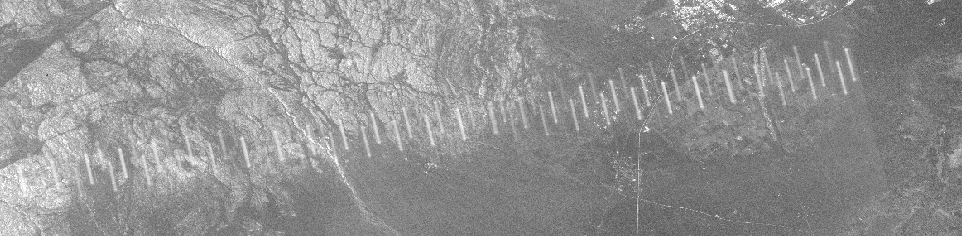 Figure 3 SLC to Geocoding_VH created by Snap（File Name：S1A_IW_SLC__1SDV_20210202T121040_20210202T121108_036411_044618_0661）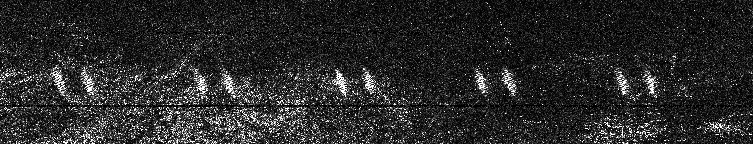 Figure 4 Intensity_IW1_VH(File Name:S1A_IW_SLC__1SDV_20181203T121030_20181203T121058_024861_02BCD8_5FD6)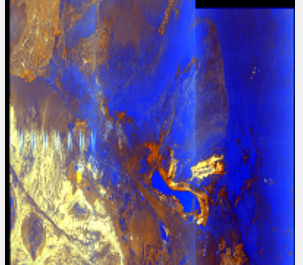 Figure 5 Quicklook(File Name:S1A_IW_SLC__1SDV_20181203T121030_20181203T121058_024861_02BCD8_5FD6)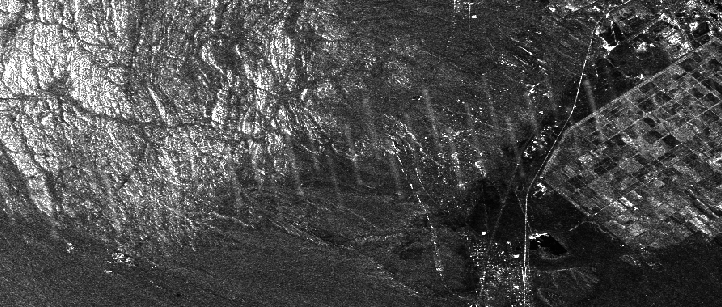 Figure 6 SLC to Geocoding_VV created by Snap （File Name：	S1A_IW_SLC__1SDV_20210509T121042_20210509T121110_037811_047676_AB79）